Publicado en  el 25/11/2015 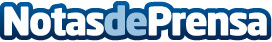 Comprar en comercio justo, una oportunidad para ser solidario en NavidadLas nuevas tiendas de comercio justo Oxfam Intermón centran su gama de productos en cuatro ámbitos: la alimentación, el hogar, la cosmética y la joyería | Los productos también pueden adquirirse a través de la tienda online: http://tienda.oxfamintermon.org/ Datos de contacto:Nota de prensa publicada en: https://www.notasdeprensa.es/comprar-en-comercio-justo-una-oportunidad-para Categorias: Solidaridad y cooperación http://www.notasdeprensa.es